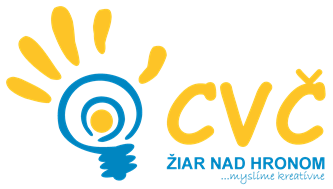 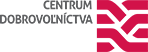 Týždeň dobrovoľníctva 2019VyhodnotenieUž šiesty rok sa Centrum voľného času v Žiari nad Hronom ako Infobod  o dobrovoľníctve aktívne zhostilo role koordinátora kampane Týždeň dobrovoľníctva v Žiari nad Hronom.Tento rok sa Týždeň dobrovoľníctva niesol v myšlienke „ Máme dôkaz, že dobré skutky sa dejú“.  Týždeň dobrovoľníctva sa začal 16.9.2019 hneď tromi aktivitami. V DSS Doména „ Otvárame dvere“ kde prebiehala exkurzia v priestoroch DSS a beseda so žiakmi SSOŠT na tému dobrovoľníctvo. Druhou aktivitou v Doméne boli „Adamove aktivity“, ktorej koordinátorkou bola Mgr. Anna Ivancová. V rámci tejto interaktívnej aktivity si žiak Gymnázia M. Rúfusa  s klientmi DSS čítal, kreslil, rozprával príbehy. Tretiu aktivitu realizovali mladí  ľudia zo stredných škôl pod vedením koordinátorky pre mládež Mgr. Dominiky Švecovej pod názvom “Vytvárame si klub mladých“. Pomáhali s rekonštrukciou interiérových priestorov v MsKC, ktoré budú slúžiť mládeži v meste Žiar nad Hronom. Mladí dobrovoľníci sa popasovali s natieraním stien, kladením podláh a inými manuálnymi prácami. V utorok 17.9.2019 sa v ZŠ, Ul. M.R.Štefánika č.17 vyrábala pohybovo-relaxačná dráha - skákalka, ktorú deti môžu využívať počas dopoludnia aj popoludní vo voľnom čase. Dobrovoľnícku aktivitu zhotovili učiteľky I. stupňa vo svojom voľne Mgr. Dana Matušková, Mgr. Katarína Dekýšová, Mgr. Martina Polachová, Silvia Beňová, Mgr. Eva Adamcová.V stredu 18.9.2019 sa v areáli ZŠ, M.R. Štefánika pokračovalo ďalšou aktivitou. Pani učiteľky prišli s vlastným nápadom a vytvorili „ Pocitový chodník“ pre žiakov školy. Dobrovoľníčili aj ich žiaci , ktorí sa popasovali s manuálnymi prácami ako je zbieranie šišiek, naberanie piesku, prenášanie dreva, a pod. V ten istý deň sa uskutočnila v DSS Doména pekná aktivita s názvom „ Biblická škola“- Spolu pre Vás pre Nás. Klientom DSS sa venovala dobrovoľníčka katechétka –Antónia Buzalková.Vo štvrtok 19.9.2019  sa v ZŠ, Ul. Dr. Janského 2  vykonávali rôzne manuálne práce, s názvom  „Úprava záhradných prvkov“. Žiaci za pomoci pani učiteľky Mgr. Márie Pružinovej šmirgľovali lavičky, maľovali a upravovali školský dvor, aby sa cítili dobre vo svojej škole.Štvrtok patril aj dobrovoľníkom v ZŠ na Jilemnického ulici 2, kde sa venovali žiaci po vyučovaní revitalizácií školského interiéru,  skrášľovali priestory chodieb okrem iného aj vlastnými výtvormi. Koordinátorkou dobrovoľníkov bola pani učiteľka Mgr. Darina Macková. Do tejto aktivity sa zapojili nielen žiaci, ale aj učitelia.Dňa  20.9.2019 piatok sa  Týždeň dobrovoľníctva v Žiari nad Hronom zavŕšil veľkou  „Gruntovačkou“ , do ktorej sa zapojili tri prvácke triedy z Gymnázia Milana Rúfusa v Žiari nad  Hronom a ich učitelia Mgr. Ingrid Panáková, Ing. Dana Matušková, Mgr. Stanislava Považanová. Akciu riadila  organizácia  Region  Gron so sídlom v Žarnovici. Uvedení dobrovoľníci čistili a gruntovali náučný chodník Šibeničný vrch, pričom odstránili veľké množstvo rôzneho odpadu.V rámci Týždňa dobrovoľníctva  2019 v Žiari nad Hronom sa zrealizovalo 9 významných dobrovoľníckych aktivít, na ktorých sa podieľalo 214 dobrovoľníkov z piatich škôl v Žiar nad Hronom,  OZ ZaŽiar a DSS Domény zo Žiaru nad Hronom a OOCR Región GRON.Centrum voľného času v Žiari nad Hronom vyjadruje veľké poďakovanie každému dobrovoľníkovi, ktorý sa v tomto roku zapojil do aktivít v Týždni dobrovoľníctva. Všetci takto potvrdili skutočnosť, že v našom meste sa dobré skutky dejú. No našim spoločným prianím je, aby  „dobré skutky“  netrvali len jeden týždeň, ale aj po celý rok.Autorka: Adriána Budáčová a kol. CVČ ZH